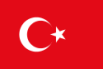 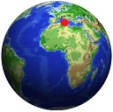 ギョレメ国立公園およびカッパドキアの岩石遺跡群 Göreme National Park and Rock Site of Cappadocia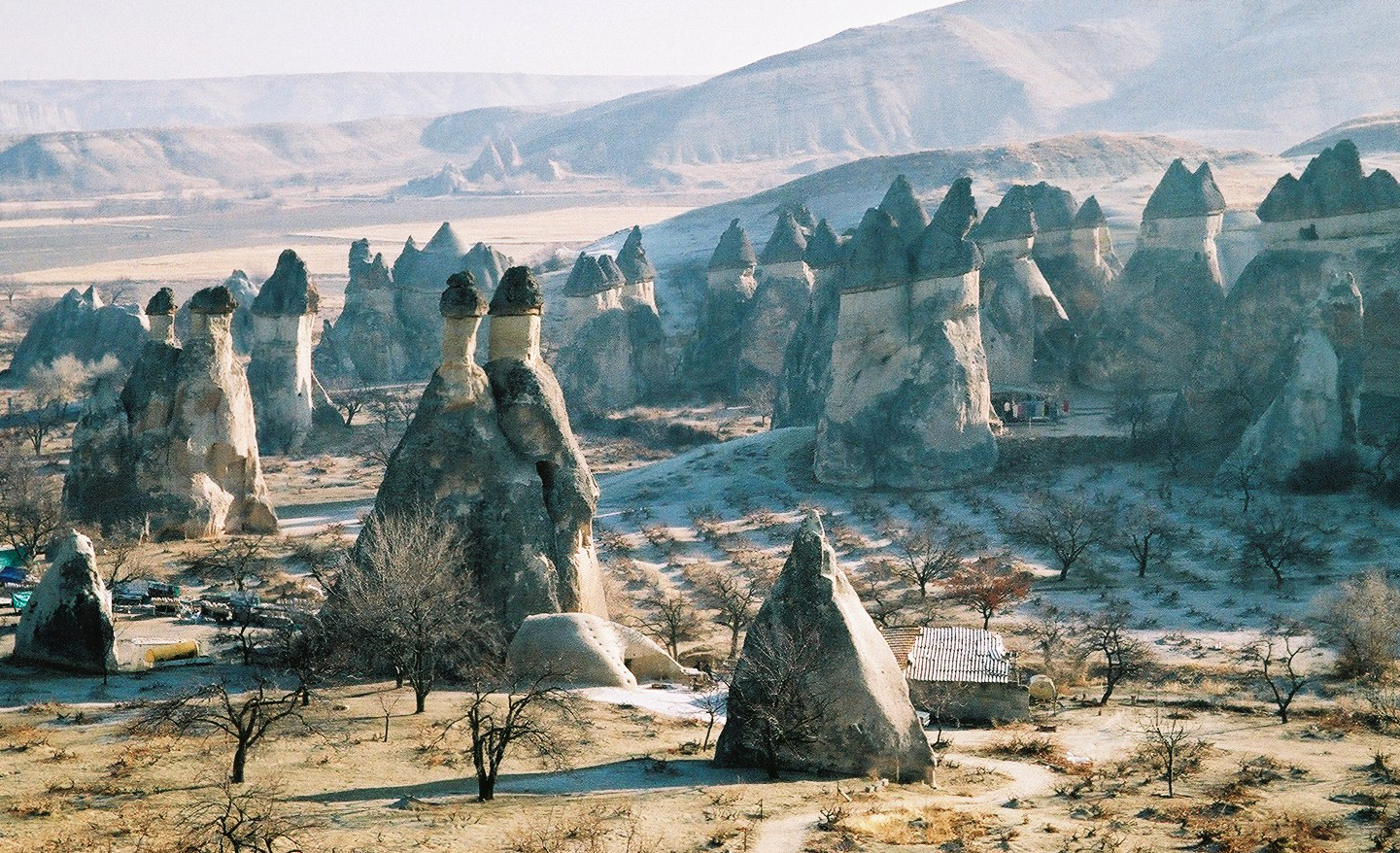 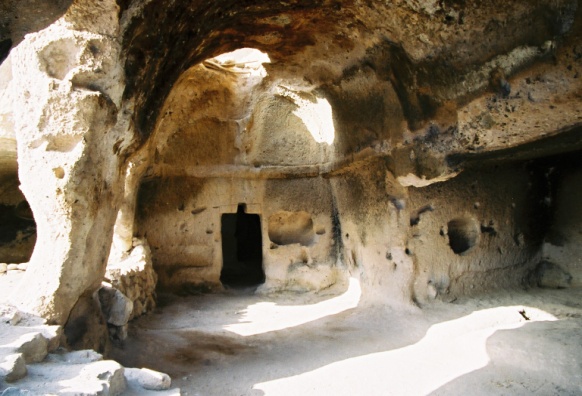 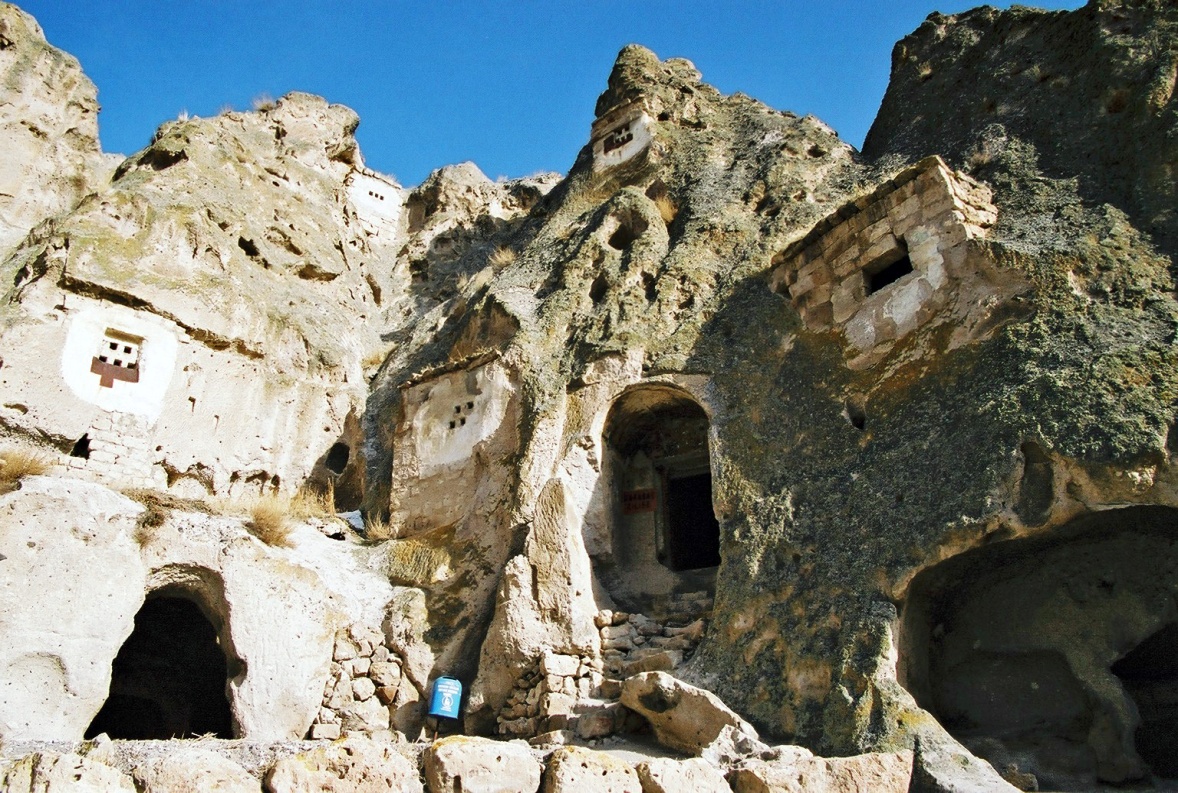 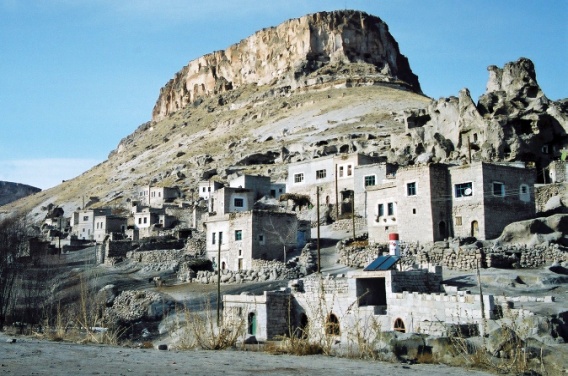 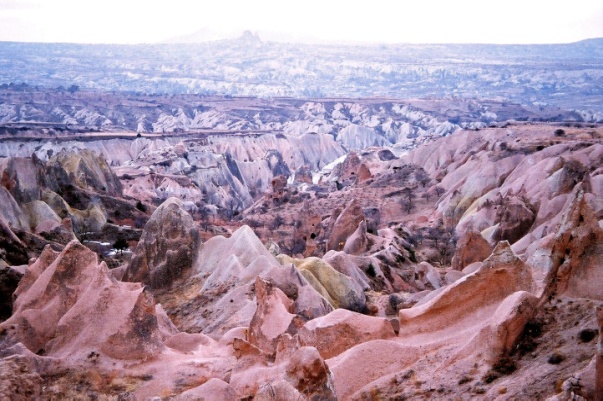 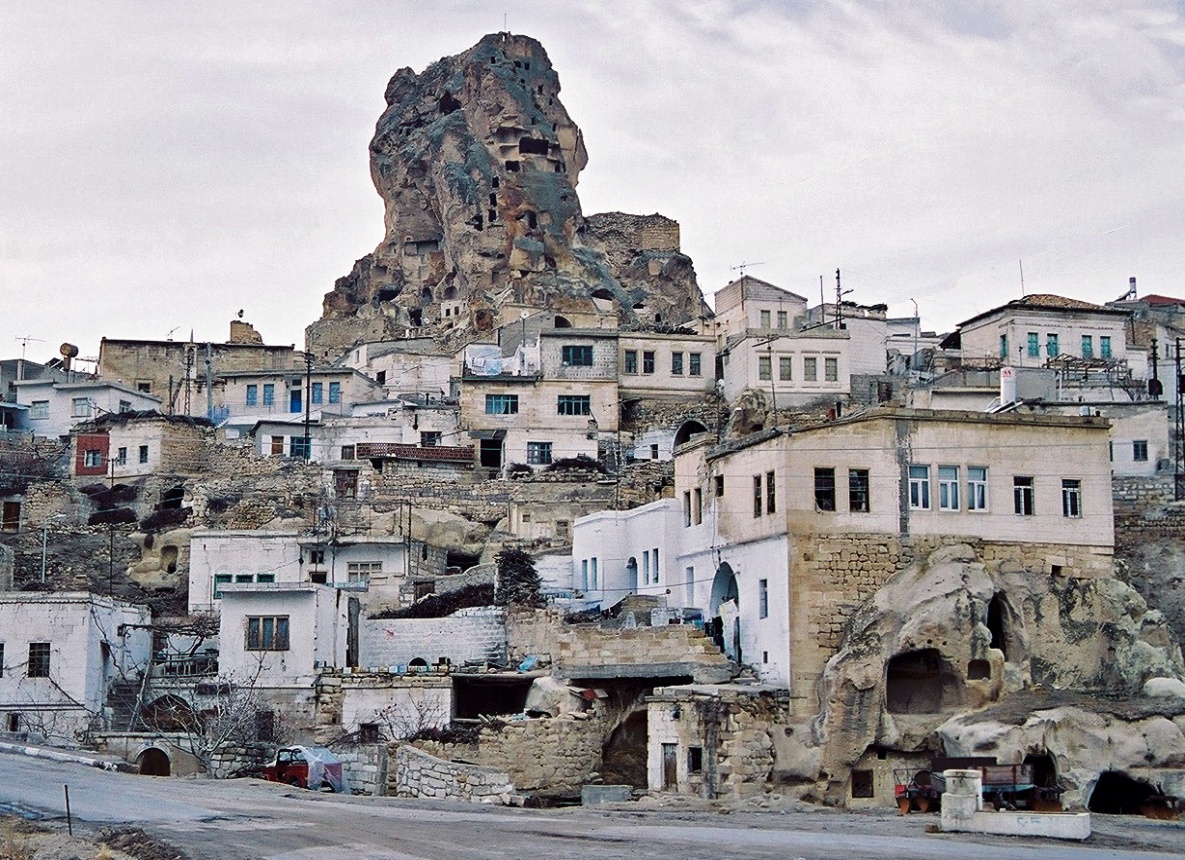 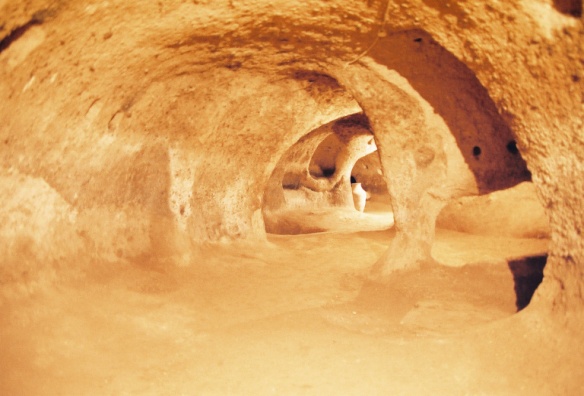 　Photo & Text  ⓒ　2016  www.theworldheritage.com　世界遺産への旅　　　　　　　　　　　　　　　　　　　　　　　　　　　　　　　　　　　　　　　　